Name  __________________________________________________	Period  _________  Date  ____________Advanced Functions and Modeling								Unit 9 Homework 1Graph the parent sine function and the transformed sine function.  State the period and the amplitude the for the transformed function.1.     							2.    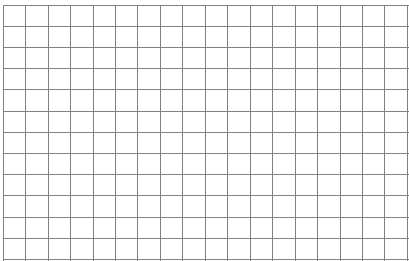 3.  							4.  5.   						6.  7.    						8.  Which of these graphs show periodic behavior?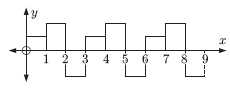 9.  					  10.  					    11. 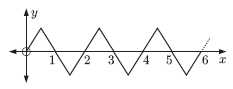 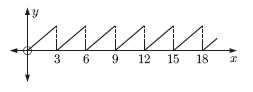 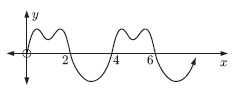 12.   					   13.  					    14.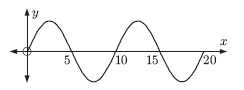 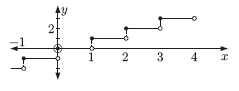 Find the formula in the form   which produces the following graphs.15.  							16.  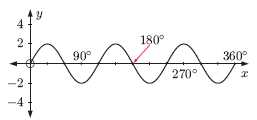 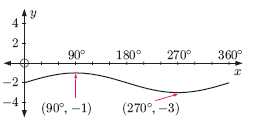 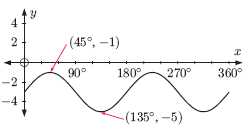 17.  							18.  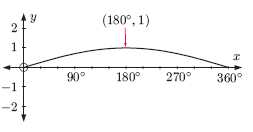 